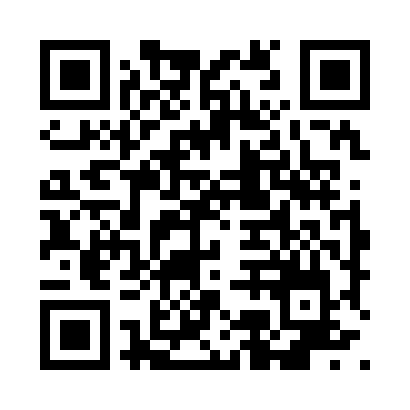 Prayer times for Cansancao, BrazilWed 1 May 2024 - Fri 31 May 2024High Latitude Method: NonePrayer Calculation Method: Muslim World LeagueAsar Calculation Method: ShafiPrayer times provided by https://www.salahtimes.comDateDayFajrSunriseDhuhrAsrMaghribIsha1Wed4:315:4311:352:565:276:342Thu4:315:4311:352:565:266:343Fri4:315:4411:352:555:266:344Sat4:315:4411:352:555:266:345Sun4:315:4411:352:555:256:346Mon4:315:4411:352:555:256:337Tue4:325:4411:342:555:256:338Wed4:325:4411:342:555:246:339Thu4:325:4411:342:555:246:3310Fri4:325:4511:342:555:246:3311Sat4:325:4511:342:545:246:3312Sun4:325:4511:342:545:236:3213Mon4:325:4511:342:545:236:3214Tue4:325:4511:342:545:236:3215Wed4:325:4611:342:545:236:3216Thu4:325:4611:342:545:236:3217Fri4:325:4611:342:545:236:3218Sat4:335:4611:342:545:226:3219Sun4:335:4611:342:545:226:3220Mon4:335:4711:352:545:226:3221Tue4:335:4711:352:545:226:3222Wed4:335:4711:352:545:226:3223Thu4:335:4711:352:545:226:3224Fri4:335:4811:352:545:226:3225Sat4:345:4811:352:545:226:3226Sun4:345:4811:352:545:226:3227Mon4:345:4811:352:545:226:3228Tue4:345:4911:352:545:226:3229Wed4:345:4911:352:545:226:3230Thu4:345:4911:362:545:226:3231Fri4:355:4911:362:545:226:32